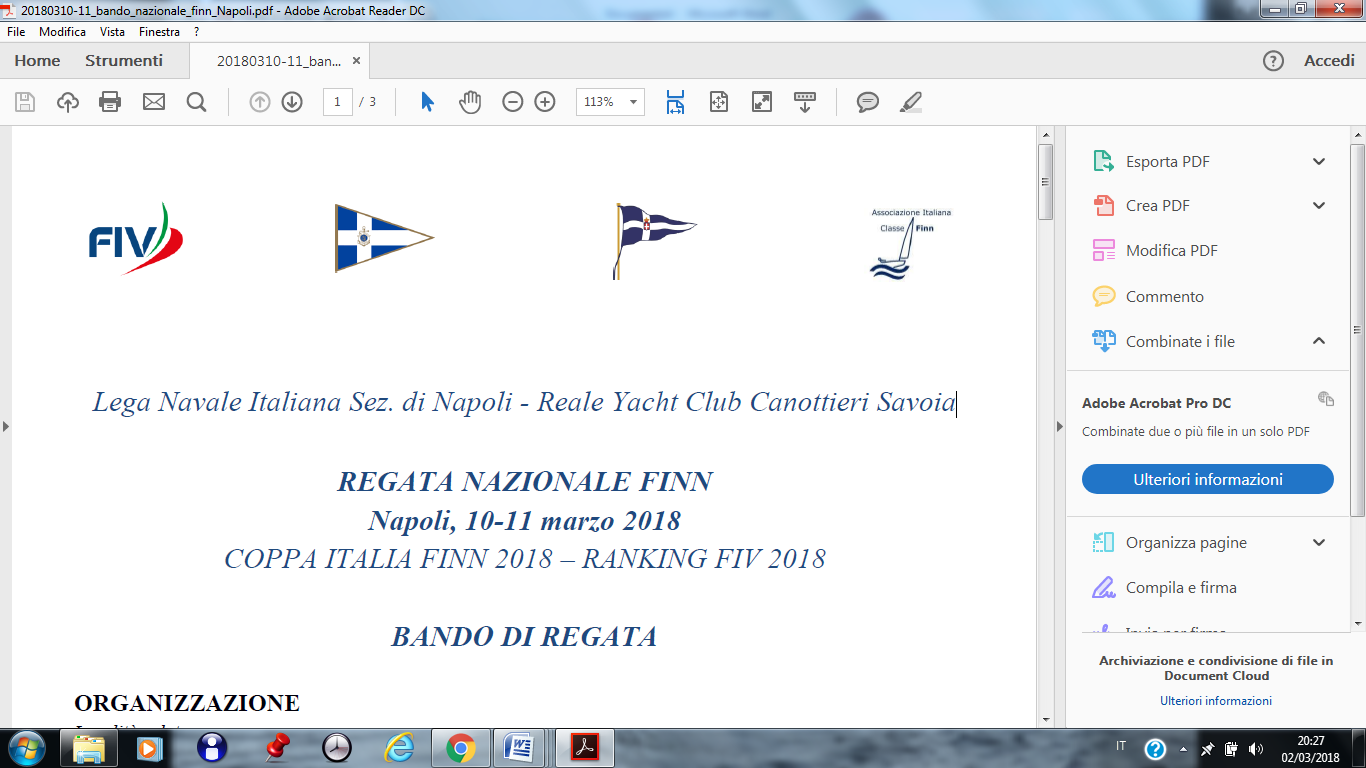 Elenco iscrittiNumeroNome2BUGLIELLI MARCO, 19-Dic-1960, GRAND MASTER, 137-04-CDV ROMA - ASS SPORT DI5CINQUE FRANCESCO, 03-Apr-1955, GRAND G. MASTER, 138-04-GDV LNI ANZIO6PASSONI ENRICO, 28-Lug-1959, GRAND MASTER, 138-04-GDV LNI ANZIO7PITINI ANTONIO, 11-Feb-1954, GRAND G. MASTER, 138-04-GDV LNI ANZIO9DAZZI FRANCO, 09-Lug-1946, LEGEND, 063-02-S.VELICA VIAREGGINA ASS10MALTESE DIEGO GIUSEPPE CARLO, 14-Ago-1966, GRAND MASTER, 096-02-C VELICOTORRE LAGO PUCC11CISBANI PAOLO, 09-Apr-1965, GRAND MASTER, 1457-10-YACHTCLUBRIVIERADEL CO22FRAGIACOMO MAURO, 21-Mag-1964, GRAND MASTER, 435-15-C VELA BELLANO ASS SPOR28CUOMO SANDRO, 21-Ott-1962, GRAND MASTER, 1224-05-GDV LNI POZZUOLI44CATANEO JUAN IGNACIO, 04  -Nov-1973, MASTER, 1235-04-ASS SPORTIVA DILETTANT52MARTINELLI FRANCO, 02-Giu-1965, GRAND MASTER, 161-04-ASS.VELICA BRACCIANO SP60DE SANGRO RICCARDO, 04-Feb-1959, GRAND MASTER, 183-05-CIRC DEL REMO E VELA IT71COLANINNO FEDERICO, 06-Ago-1999, JUNIOR, 1474-04-YACHT CLUB GAETA E.V.S94IRRERA RENATO, 22-Lug-1958, GRAND G. MASTER, 001-01-YACHT CLUB ITALIANO ASS95BURCHI ROBERTO, 07-Mag-1971, MASTER, 096-02-C VELICOTORRE LAGO PUCC98VITI MARCO, 12-Set-1957, GRAND G. MASTER, 113-02-S.S.D.YACHTING CLUB VER115STRAPPATI ROBERTO, 31-Mar-1981, JUNIOR, 321-10-GDV LNI ANCONA117DE SIMONE FULVIO, 21-Lug-1965, GRAND MASTER, 183-05-CIRC DEL REMO E VELA IT138MANCINI LUCA, 14-Giu-1978, MASTER, 321-10-GDV LNI ANCONA176PARENTE PAOLO, 08-Lug-1976, MASTER, 187-05-C N POSILLIPO ASS SPORT177CARUSO STEFANO, 17-Gen-1963, GRAND MASTER, 1271-04-A VELICA S DSAILINGTEA191CATTANEO ALESSANDRO, 10-Gen-1991, JUNIOR, 137-04-CDV ROMA - ASS SPORT DI234RONCONI TOMMASO, 19-Feb-1979, JUNIOR, 1510-10-ASSONAUTPROVINCANCONAAGBR 587OROFINO PASQUALE, 29-Lug-1970, MASTER, 1575-05-C N.P.TA IMPERATORE FO917THERMES STEFANO, 25-Gen-1955, GRAND G. MASTER, 183-05-CIRC DEL REMO E VELA IT1005MONACO FURIO PATRIZIO, 30-Mar-1961, GRAND MASTER, 1489-04-CIRC CANOTTIERI ANIENE1022PETELLA FILIPPO, 30-Ago-1964, GRAND MASTER, 161-04-ASS.VELICA BRACCIANO SP